 فرم در قطع A5 چاپ شودشمارهFG-104فرم رسید تحویل پایان نامه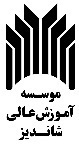 تاریخ بازنگری:2/6/1398فرم رسید تحویل پایان نامهبدینوسیله اعلام می‌گردد یک نسخه پایان نامه دانشجو ......................................... به شماره دانشجویی ................................. با موضوع ....................................................................................................................................................................................................................................... جهت برگزاری جلسه دفاع در تاریخ ....../....../.......13 تحویل اینجانب .................................................... استاد راهنما / استادمشاور / استاد داور گردید.امضاءبدینوسیله اعلام می‌گردد یک نسخه پایان نامه دانشجو ......................................... به شماره دانشجویی ................................. با موضوع ....................................................................................................................................................................................................................................... جهت برگزاری جلسه دفاع در تاریخ ....../....../.......13 تحویل اینجانب .................................................... استاد راهنما / استادمشاور / استاد داور گردید.امضاءبدینوسیله اعلام می‌گردد یک نسخه پایان نامه دانشجو ......................................... به شماره دانشجویی ................................. با موضوع ....................................................................................................................................................................................................................................... جهت برگزاری جلسه دفاع در تاریخ ....../....../.......13 تحویل اینجانب .................................................... استاد راهنما / استادمشاور / استاد داور گردید.امضاء